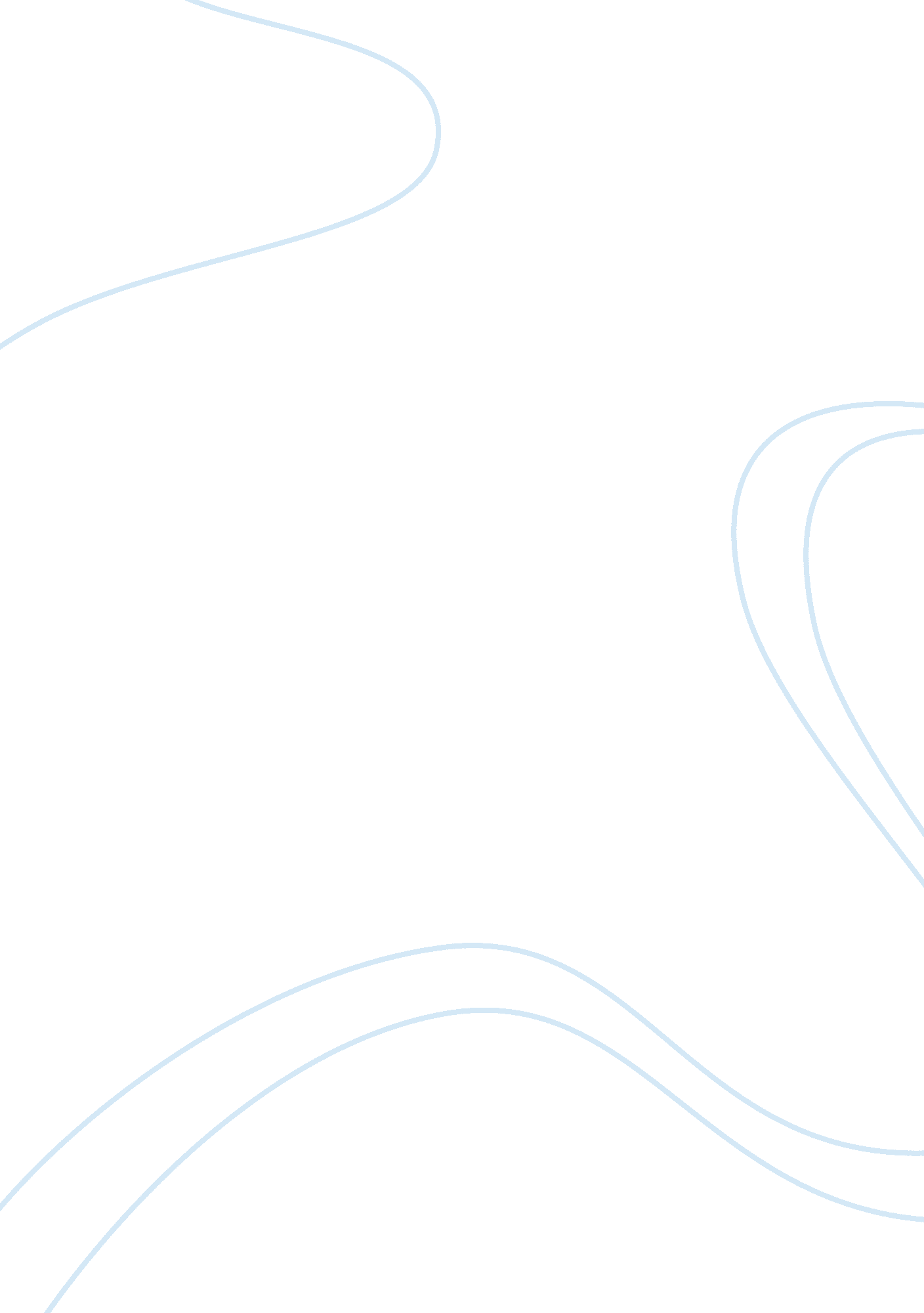 Nehemiah’s upset and relationship with moneyLife, Relationships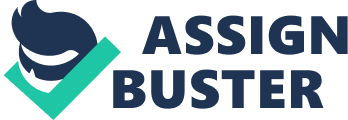 Anemia Is upset because In the midst of alluding the wall of Jerusalem and dealing with those outside of the people of God, he dealt with the morality of the people of God. Men could not feed their families. They mortgaged their property to getmoneyto feed their families. They took loans to pay the taxes on the property. Some had to sell their children In to slavery. They were not able to get their children back because they could not pay the taxes on the property. All were descendants of Jacob, so they were forbidden by law to charge taxes to other Jews. The Jews were not following the law of how to treat fellow Jews. Instead of helping each other they were taking advantage of the people. They sought gain at the loss of others. Anemia became angry that the people were taking advantage of each other that he intercedes before God for each of them. He would pray to God passionately because he loved them so. Anemia was trying to teach the people that if they didn't handle their money with the right heart it will affect the will of God in their lives. We should all be givers to the will of God. Corinthians 16: 1-4 states " now regarding your question about the money being collected for God's people in Jerusalem. You should follow the same procedure I gave to the churches in Galatia. 2 On the first day of each week; you should each put aside a portion of the money you have earned. Don't wait until I get there and then try to collect it all at once. 3 When I come, I will write letters of recommendation for the messengers you choose to deliver your gift to Jerusalem. 4 And if it seems appropriate for me to go along, they can travel with me. " . Corinthians 9: 9 says As the Scriptures say, " They share freely and give generously to the poor. Their good deeds will be remembered forever. " Which Is private, regular, thoughtful, generous and freely given per the above scriptures. Our money problems per Anemia chapter 5 are based on how we glorify God, putting our own needs first. The greed that we all have to profit off the problems of our brothers Is detestable. Amnesia's Upset and Relationship with Money By muzzle Why is Anemia so upset? Explain should Amnesia's example change the way we Vernon and begins to rebuild. The wall was built in 52 days with money and that did not want Jerusalem rebuilt. Anemia is upset because in the midst of building the wall of Jerusalem and dealing with those outside of the people of God, he dealt with the morality of the people of God. Men could not feed their families. Pay the taxes on the property. Some had to sell their children in to slavery. They were will be remembered forever. " Which is private, regular, thoughtful, generous and have to profit off the problems of our brothers is detestable. 